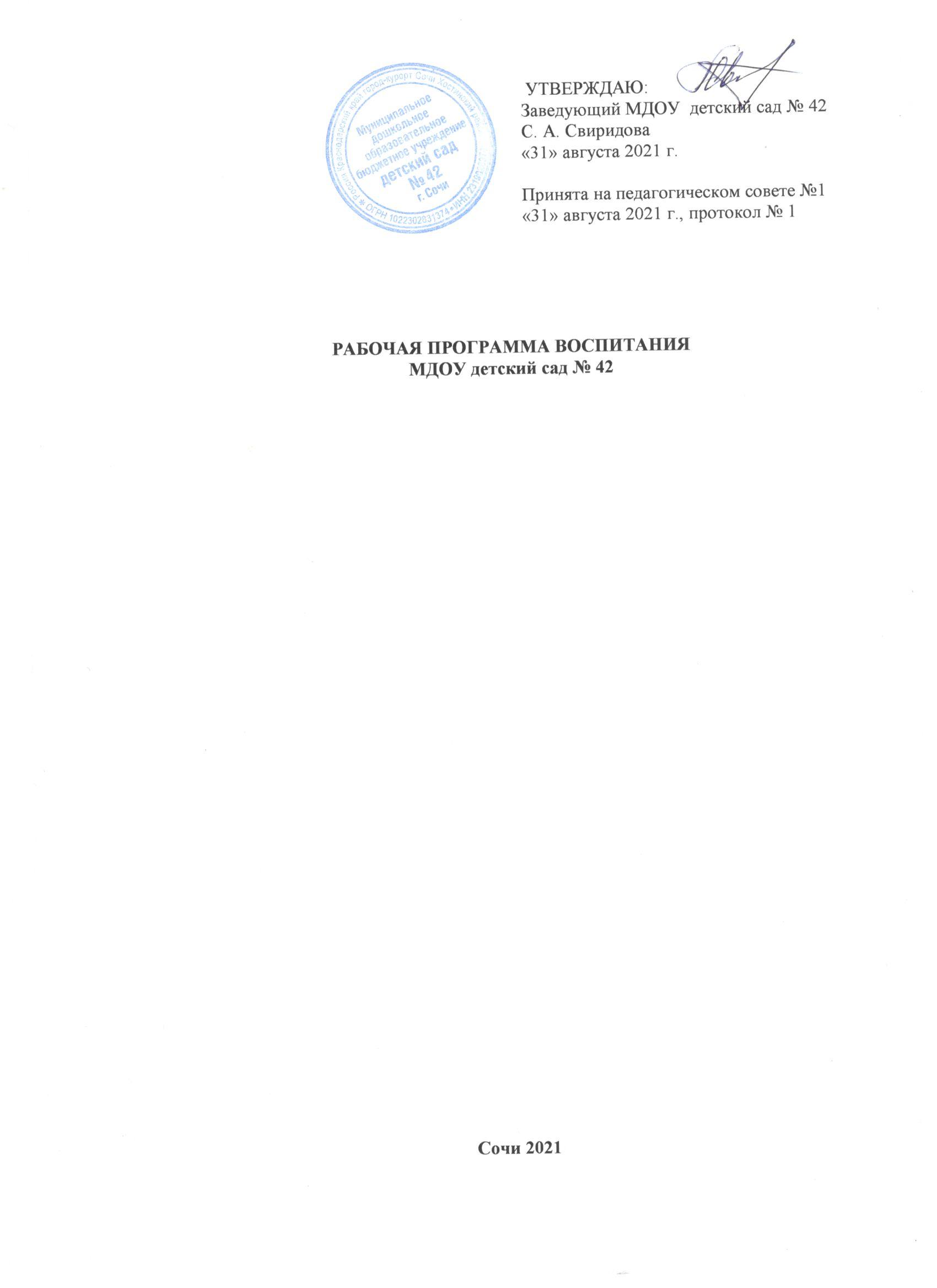 Пояснительная записка             Рабочая программа воспитания (далее – Программа воспитания) составлена на основе требований Федерального закона от 31 июля 2020 г. № 304-ФЗ «О внесении изменений в Федеральный закон «Об образовании в Российской Федерации» по вопросам воспитания обучающихся» с учетом Плана мероприятий по реализации в 2021-2025 годах Стратегии развития воспитания в Российской Федерации на период до 2025 года, федерального государственного образовательного стандарта дошкольного образования.Работа по воспитанию, формированию и развитию личности дошкольника предполагает преемственность по отношению к достижению воспитательных целей начального общего образования.Программа воспитания является компонентом основной образовательной программы дошкольного образования (далее - ДО). В связи с этим структура Программы воспитания включает три раздела - целевой, содержательный и организационный, в каждом из них предусматривается обязательная часть и часть, формируемая участниками образовательных отношений.Под воспитанием понимается «деятельность, направленная на развитие личности, создание условий для самоопределения и социализации обучающихся на основе социокультурных, духовно-нравственных ценностей и принятых в российском обществе правил и норм поведения в интересах человека, семьи, общества и государства, формирование у обучающихся чувства патриотизма, гражданственности, уважения к памяти защитников Отечества и подвигам Героев Отечества, закону и правопорядку, человеку труда и старшему поколению, взаимного уважения, бережного отношения к культурному наследию и традициям многонационального народа Российской Федерации, природе и окружающей среде».Программа воспитания основана на воплощении национального воспитательного идеала, который понимается как высшая цель образования, нравственное (идеальное) представление о человеке. В основе процесса воспитания детей в ДОО лежат конституционные и национальные ценности российского общества.Целевые ориентиры - возрастные характеристики возможных достижений	ребенка, которые коррелируют	с портретом выпускника ДОО и с базовыми духовно-нравственными ценностями. Взаимодействие участников образовательных отношений (далее - ОО) со всеми субъектами образовательных отношений построено с учетом особенностей социокультурной среды, в которой воспитывается ребенок. Реализация Программы воспитания основана на взаимодействии со всеми субъектами образовательных отношений и определяет 6 приоритетных направлений воспитания дошкольника:Ценности Родины и природы лежат в основе патриотического направления воспитания.Ценности человека, семьи, дружбы, сотрудничества лежат в основе социального направления воспитания.Ценность знания лежит в основе познавательного направления воспитания.Ценность здоровья лежит в основе физического и оздоровительного направления воспитания.Ценность труда лежит в основе трудового направления воспитания.Ценности культуры и красоты лежат в основе этико-эстетического направления воспитания. Воспитательные задачи, согласно федеральному государственному образовательному стандарту дошкольного образования (далее - ФГОС ДО), реализуются в рамках образовательных областей – социально-коммуникативного, познавательного, речевого, художественно-эстетического развития, физического развития.Реализация Программы воспитания предполагает социальное партнерство с другими организациями.Раздел I. Целевые ориентиры и планируемые результаты Примерной программыЦель Программы воспитания - личностное развитие дошкольников и создание условий для их позитивной социализации на основе базовых ценностей российского общества через:формирование ценностного отношения к окружающему миру, другим людям, себе;овладение первичными представлениями о базовых ценностях, а также выработанных обществом нормах и правилах поведения;приобретение первичного опыта деятельности и поведения в соответствии с базовыми национальными ценностями, нормами и правилами, принятыми в обществе.Деятельность коллектива МДОУ № 42 по реализации вариативной части Программы ориентирована на специфику условий, в которых осуществляется образовательная деятельность и разработана на основе следующих парциальных программ и технологий: - Парциальная программа «Юный эколог Кубани». Составители – авторский коллектив МДОУ детского сада комбинированного вида № 67 г. Сочи: Деркачева О.С., Голионцева И.В., Танцура М.Г., Ивашута О.В., Бобрышева Н.П. Цель программы: формирование начал экологической культуры у детей дошкольного возраста через использование регионального компонента.Задачи программы:-формировать представления детей о природе родного края, её особенностях, представителях и культурном наследии;-расширять и углублять основы экологических и биологических знаний;-развивать познавательную активность и интерес к изучению окружающего мира через использование различных видов деятельности: игровой, познавательно-исследовательской, коммуникативной, двигательной и др.-воспитывать бережное и созидательное отношение к природе.- Парциальная программа  В.П. Новиковой «Математика в детском саду» ( под. ред В.П.Новиковой). Цель программы: обеспечить определенный уровень как общего развития ребенка, его познавательных интересов и творческих способностей, так и математического развития, которое предполагает усвоение дошкольником в соответствии с возрастными возможностями ряда представлений, понятий, отношений, закономерностей. Задачи программы:Создание условий для воспитания у ребенка личностных качеств, самостоятельности, активности, произвольности, развития зрительно-пространственного восприятия и зрительно-моторных координации, внимания, речи, памяти, мыслительной деятельности. Развитие умения анализировать содержание заданий и выполнять их, обосновывать выбор каждого действия, делать доступные обобщения на основе рассматриваемых фактов.Формирование устойчивых навыков счета, знакомство с процессами сложения и вычитания, составление и решение задач, знакомство с разными областями математической действительности: с величиной и формой предметов, пространственными и временными ориентирами, с количеством.- Парциальная программа «Дорогою добра» (под ред. Л.В. Коломийченко, Г.И Чугаевой, Л.И. Юговой. 2015г.)            Цель программы - своевременное, соответствующее возрастным, половым, этническим особенностям детей дошкольного возраста, и качественное, обеспечивающее достижение оптимального уровня, социально - коммуникативное развитие дошкольников.Задачи программы: Социальное  воспитание дошкольников,  представленное по трём сферам: когнитивной (познавательные сведения), эмоционально - чувственной (интересы, потребности), поведенческой (способы взаимоотношений).Все программы соответствует ФГОС.Воспитательно-образовательный процесс детей ведется на русском языке с учетом региональных особенностей Краснодарского края, с учетом местоположения города Сочи, расположенного на черноморском побережье Кавказа и климатогеографических условий.Программа рассчитана на воспитанников МДОУ № 42, посещающих группы полного дня, со 2 младшей по подготовительную. Группы одновозрастные, за исключением старшей – подготовительной, которую посещают дети от 5 до 7 лет. Средняя наполняемость – 20 человек (общая), при среднесписочном составе – 25 человек. На каждой группе работают два  воспитателя, музыкальный руководитель, инструктор физкультуры, младший воспитатель. Группы функционируют с 7.30 до 18.00 , ГКП с 7.30 до 13.00. Направленность – общеразвивающая.Методологические основы и принципы построения Программы воспитанияМетодологической основой являются антропологический, культурно-исторический и практичные подходы. Концепция Программы воспитания основывается на базовых ценностях воспитания, заложенных в определении воспитания, содержащемся в Федеральном законе от 29 декабря 2012г. № 273-ФЗ «Об образовании в Российской Федерации».Методологическими ориентирами воспитания также выступают следующие идеи отечественной педагогики и психологии: развитие личного субъективного мнения и личности ребенка в деятельности; духовно-нравственное, ценностное и смысловое содержание воспитания; идея о сущности детства как сенситивного периода воспитания; амплификация (обогащение) развития ребёнка средствами разных «специфически детских видов деятельности».Программа воспитания руководствуется принципами ДО, определенными ФГОС ДО.Программа воспитания построена на основе духовно-нравственных и социокультурных ценностей и принятых в обществе правил и норм поведения в интересах человека, семьи, общества и опирается на следующие принципы:принцип гуманизма. Приоритет жизни и здоровья человека, прав и свобод личности, свободного развития личности; воспитание взаимоуважения, трудолюбия, гражданственности, патриотизма, ответственности, правовой культуры, бережного отношения к природе и окружающей среде, рационального природопользования;принцип ценностного единства и совместности. Единство ценностей и смыслов воспитания, разделяемых всеми участниками образовательных отношений, содействие, сотворчество и сопереживание, взаимопонимание и взаимное уважение;принцип общего культурного образования. Воспитание основывается на культуре и традициях России, включая культурные особенности региона;принцип следования нравственному примеру. Пример как метод воспитания позволяет расширить нравственный опыт ребенка, побудить его к открытому внутреннему диалогу, пробудить в нем нравственную рефлексию, обеспечить возможность выбора при построении собственной системы ценностных отношений, продемонстрировать ребенку реальную возможность следования идеалу в жизни;принципы безопасной жизнедеятельности. Защищенность важных интересов личности от внутренних и внешних угроз, воспитание через призму безопасности и безопасного поведения;принцип совместной деятельности ребенка и взрослого. Значимость совместной деятельности взрослого и ребенка на основе приобщения к культурным ценностям и их освоения;принцип инклюзивности. Организация образовательного процесса, при котором все дети, независимо от их физических, психических, интеллектуальных, культурно-этнических, языковых и иных особенностей, включены в общую систему образования.Данные принципы реализуются в укладе ДОО, включающем воспитывающие среды, общности, культурные практики, совместную деятельность и события.Уклад ДООУклад - общественный договор участников образовательных отношений, опирающийся на базовые национальные ценности, содержащий традиции региона и ОО, задающий культуру поведения сообществ, описывающий предметно-пространственную среду, деятельности и социокультурный контекст.Уклад учитывает специфику и конкретные формы организации распорядка дневного, недельного, месячного, годового циклов жизни ДОО.Уклад способствует формированию ценностей воспитания, которые разделяются всеми участниками образовательных отношений (воспитанниками, родителями, педагогами и другими сотрудниками ДОО). МДОУ детский сад №42 расположен в здании 1958 года постройки. В связи с этим существуют определенные ограничения при проведении мероприятий, касающихся свободного перемещения воспитанников по помещениям и групповым (нет перил для детей, крутые лестницы, узкие коридоры, местами низкие потолки, музыкально – спортивный  зал расположен в отдельном здании, без крытого перехода из основного здания). Однако,  благодаря тому, что детский сад расположен в Хостинском районе г. Сочи, часть мероприятий проводится на улице (позволяет теплый климат), дети из разных групп могут взаимодействовать между собой и свободно перемещаться на улице на территории сада. Таким образом, несмотря на определенные ограничения, удается решить задачу по созданию социокультурной среды и предоставления возможности общения с разными людьми.Воспитывающая среда ДООВоспитывающая среда — это особая форма организации образовательного процесса, реализующего цель и задачи воспитания.Воспитывающая среда определяется целью и задачами воспитания, духовно-нравственными и социокультурными ценностями, образцами и практиками. Основными характеристиками воспитывающей среды являются ее насыщенность и структурированность. Воспитывающая среда строится по трем линиям:- «от взрослого», который создает предметно-пространственную среду, насыщая ее ценностями и смыслами;- «от совместности ребенка и взрослого»: воспитывающая среда, направленная на взаимодействие ребенка и взрослого, раскрывающего смыслы и ценности воспитания;- «от ребенка»: воспитывающая среда, в которой ребенок самостоятельно творит, живет и получает опыт позитивных достижений, осваивая ценности и смыслы, заложенные взрослым.Цели и задачи воспитания реализуются во всех видах деятельности дошкольника, обозначенных в ФГОС ДО. Все виды детской деятельности опосредованы разными типами активностей:- предметно-целевая (виды деятельности, организуемые взрослым, в которых он открывает ребенку смысл и ценность человеческой деятельности, способы ее реализации совместно с родителями, воспитателями, сверстниками);- культурные практики (активная, самостоятельная апробация каждым ребенком инструментального и ценностного содержаний, полученных от взрослого и способов их реализации в различных видах деятельности через личный опыт);- свободная инициативная деятельность ребенка (его спонтанная самостоятельная активность, в рамках которой он реализует свои базовые устремления: любознательность, общительность, опыт деятельности на основе усвоенных ценностей).Детский сад представляет для детей среду, в которой происходит формирование у обучающихся чувства патриотизма, гражданственности, уважения к памяти защитников Отечества и подвигам Героев Отечества, закону и правопорядку, человеку труда и старшему поколению, взаимного уважения, бережного отношения к культурному наследию и традициям многонационального народа Российской Федерации, природе и окружающей среде на основе социокультурных, духовно-нравственных ценностей и принятых в российском обществе правил и норм поведения в интересах человека, семьи, общества и государства. Во всех возрастных группах имеются центры патриотического воспитания, в которых находится материал по ознакомлению с городом, краем, страной, государственной символикой в свободном доступе.Общности (сообщества) ДООПрофессиональная общность — это устойчивая система связей и отношений между людьми, единство целей и задач воспитания, реализуемое всеми сотрудниками ДОО. Сами участники общности должны разделять те ценности, которые заложены в основу Программы. Основой эффективности такой общности является рефлексия собственной профессиональной деятельности.К профессиональным общностям в МДОУ № 42 относятся:- Педагогический совет;- Методическое объединение воспитателей;- Творческая инициативная группа (ТИГ);Воспитатель, а также другие сотрудники должны:- быть примером в формировании полноценных и сформированных ценностных ориентиров, норм общения и поведения;мотивировать детей к общению друг с другом, поощрять даже самые незначительные стремления к общению и взаимодействию;поощрять детскую дружбу, стараться, чтобы дружба между отдельными детьми внутри группы сверстников принимала общественную направленность;заботиться о том, чтобы дети непрерывно приобретали опыт общения на основе чувства доброжелательности;содействовать проявлению детьми заботы об окружающих, учить проявлять чуткость к сверстникам, побуждать детей сопереживать, беспокоиться, проявлять внимание к заболевшему товарищу;воспитывать в детях такие качества личности, которые помогают влиться в общество сверстников (организованность, общительность, отзывчивость, щедрость, доброжелательность и пр.);            -  учить детей	совместной деятельности,	насыщать	их жизнь событиями,которые сплачивали бы и объединяли ребят;воспитывать в детях чувство ответственности перед группой за свое поведение.Профессионально-родительская общность включает сотрудников ДОО и всех взрослых членов семей воспитанников, которых связывают не только общие ценности, цели развития и воспитания детей, но и уважение друг к другу. Основная задача - объединение усилий по воспитанию ребенка в семье и в ДОО. Зачастую поведение ребенка сильно различается дома и в ДОО. Без совместного обсуждения воспитывающими взрослыми особенностей ребенка невозможно выявление и в дальнейшем создание условий, которые необходимы для его оптимального и полноценного развития и воспитания.К профессионально-родительским общностям в МДОУ № 42 относятся:- Родительский совет;- Родительские комитеты;Детско-взрослая общность. Для общности характерно содействие друг другу, сотворчество и сопереживание, взаимопонимание и взаимное уважение, отношение к ребенку как к полноправному человеку, наличие общих симпатий, ценностей и смыслов у всех участников общности.Детско-взрослая общность является источником и механизмом воспитания ребенка. Находясь в общности, ребенок сначала приобщается к тем правилам и нормам, которые вносят взрослые в общность, а затем эти нормы усваиваются ребенком и становятся его собственными.К детско-взрослым общностям в МДОУ № 42 относятся:- движение «Юные эколята»;- движение «Защитники Чёрного моря»;- движение «Защитники птиц».          Детская общность. Общество сверстников - необходимое условие полноценного развития личности ребенка. Здесь он непрерывно приобретает способы общественного поведения, под руководством воспитателя учится умению дружно жить, сообща играть, трудиться, заниматься, достигать поставленной цели. Чувство приверженности к группе сверстников рождается тогда, когда ребенок впервые начинает понимать, что рядом с ним такие же, как он сам, что свои желания необходимо соотносить с желаниями других.Воспитатель воспитывает у детей навыки и привычки поведения, качества, определяющие характер взаимоотношений ребенка с другими людьми и его успешность в том или ином сообществе. Придаёт детским взаимоотношениям дух доброжелательности, развивает у детей стремление и умение помогать как старшим, так и друг другу, оказывать сопротивление плохим поступкам, общими усилиями достигать поставленной цели.Одним из видов детских общностей являются разновозрастные детские общности. В детском саду созданы условия для взаимодействия ребенка как со старшими, так и с младшими детьми. Включенность ребенка в отношения со старшими, помимо подражания и приобретения нового, рождает опыт послушания, следования общим для всех правилам, нормам поведения и традициям. Отношения с младшими — это возможность для ребенка стать авторитетом и образцом для подражания, а также пространство для воспитания заботы и ответственности.К детским общностям в МДОУ № 42 относятся:- групповые объединения;- коллектив воспитанников ДОО в целом;- спонтанно и запланировано возникающие мини-групповые объединения детей по интересам и деятельности (в ходе подготовки к общим мероприятиям, при свободном общении на прогулке на территории ДОО).Культура поведения воспитателя в общностях как значимая составляющая уклада.Общая психологическая атмосфера, эмоциональный настрой группы, спокойная обстановка, отсутствие спешки, разумная сбалансированность планов - это необходимые условия нормальной жизни и развития детей.Воспитатели соблюдают кодекс нормы профессиональной этики и поведения:- педагог всегда выходит навстречу родителям и приветствует родителей и детей первым;- улыбка - всегда обязательная часть приветствия;- педагог описывает события и ситуации, но не даёт им оценки;- педагог не обвиняет родителей и не возлагает на них ответственность за поведение детей в детском саду;- тон общения ровный и дружелюбный, исключается повышение голоса;- уважительное отношение к личности воспитанника;- умение заинтересованно слушать собеседника и сопереживать ему;- умение видеть и слышать воспитанника, сопереживать ему;- уравновешенность и самообладание, выдержка в отношениях с детьми;- умение быстро и правильно оценивать сложившуюся обстановку и в то же время не торопиться с выводами о поведении и способностях воспитанников;- умение сочетать мягкий эмоциональный и деловой тон в отношениях с детьми;- умение сочетать требовательность с чутким отношением к воспитанникам;- знание возрастных и индивидуальных особенностей воспитанников;- соответствие внешнего вида статусу воспитателя детского сада.Социокультурный контекстСоциокультурный контекст — это социальная и культурная среда, в которой человек растет и живет. Он также включает в себя влияние, которое среда оказывает на идеи и поведение человека.Социокультурные ценности являются определяющими в структурно-содержательной основе Программы воспитания. Социокультурный контекст воспитания является вариативной составляющей воспитательной программы. Он учитывает этнокультурные, конфессиональные и региональные особенности и направлен на формирование ресурсов воспитательной программы.Реализация социокультурного контекста опирается на построение социального партнерства образовательной организации.В рамках социокультурного контекста повышается роль родительской общественности как субъекта образовательных отношений в Программе воспитания.Микрорайон, в котором находится Учреждение, находится на территории бывшего совхоза «Приморский», поэтому не имеет развитой инфраструктуры. В основном вокруг детского сада жилой микрорайон и магазины. В 100 м от Учреждения находится автобусная остановка, проезд осуществляется автобусами № 49 до п. Хоста и  Кудепста. Ближайшие МОБУ гимназия № 5 и Лицей №3 находятся в п. Хоста. Однако, несмотря на удаленность, с помощью родительской общественности, воспитанники ДОУ имеют возможность посещать центр дополнительного образования детей «Хоста», детскую библиотеку, кинотеатр «Луч», Тисо-самшитовую рощу, музей истории Хостинского района, расположенных в п. Хоста.Учреждение расположено в экологически чистом районе, имеет большой участок озеленения, вид на море, что оказывает благотворное влияние на экологическое воспитание детей. От детского сада до пляжа – 500 м. Такое расположение Учреждения обеспечивает благоприятные условия для сетевого взаимодействия и успешной адаптации воспитанников в социуме.Деятельности и культурные практики в ДООЦели и задачи воспитания реализуются во всех видах деятельности дошкольника, обозначенных во ФГОС ДО. В качестве средств реализации цели воспитания выступают следующие основные виды деятельности и культурные практики: предметно-целевая (виды деятельности, организуемые взрослым, в которых он открывает ребенку смысл и ценность человеческой деятельности, способы ее реализации совместно с родителями, воспитателями, сверстниками);культурные практики (активная, самостоятельная апробация каждым ребенком инструментального и ценностного содержаний, полученных от взрослого, и способов их реализации в различных видах деятельности через личный опыт);свободная инициативная деятельность ребенка (его спонтанная самостоятельная активность, в рамках которой он реализует свои базовые устремления: любознательность, общительность, опыт деятельности на основе усвоенных ценностей).В МДОУ с целью решения воспитательных задач используются:-  Совместная игра воспитателя и детей, самодеятельная детская игра (сюжетно-ролевая, режиссерская, игра-драматизация, строительно-конструктивные игры). Является ведущей культурной практикой для детей дошкольного возраста.- Ситуацииэмоционального опыта носят проблемный характер и заключают в себе жизненную проблему близкую детям дошкольного возраста, в разрешении которой они принимают непосредственное участие.- Сенсорный и интеллектуальный тренинг - преимущественно игрового характера, обеспечивает становление системы сенсорных эталонов (цвета, формы, пространственных отношений и др.). Развивающие игры, логические упражнения, занимательные задачи.- Коллективная и индивидуальная трудовая деятельность – общественно-полезный характер и организуется как хозяйственно-бытовой труд и труд в природе.- Творческие мастерские - разнообразны по своей тематике, содержанию, например, занятия рукоделием, приобщение к народным промыслам, просмотр познавательных презентаций, оформление художественной выставки и др.- Детский досуг - вид деятельности, целенаправленно организуемый взрослыми для игры, отдыха.- Развлечения: театрализованные, познавательные, музыкальные.- Проектная деятельность – задание для детей, сформулированное в виде проблемы, стимулирующей целенаправленную детскую деятельность, результат этой деятельности - найденный детьми способ решения проблемы проекта.Требования к планируемым результатам освоения Программы воспитанияПланируемые результаты воспитания носят отсроченный характер, но деятельность воспитателя нацелена на перспективу развития и становления личности ребенка. Поэтому результаты достижения цели воспитания даны в виде целевых ориентиров, представленных в виде обобщенных портретов ребенка к концу дошкольного возраста. Основы личности закладываются в дошкольном детстве, и, если какие-либо линии развития не получат своего становления в детстве, это может отрицательно сказаться на гармоничном развитии человека в будущем.На уровне ДО не осуществляется оценка результатов воспитательной работы в соответствии с ФГОС ДО, так как «целевые ориентиры основной образовательной программы дошкольного образования не подлежат непосредственной оценке, в том числе в виде педагогической диагностики (мониторинга), и не являются основанием для их формального сравнения с реальными достижениями детей».Целевые ориентиры воспитательной работы для детей дошкольного возраста (до 8 лет)Портрет ребенка дошкольного возраста (к 8-ми годам):Раздел II. СодержательныйСодержание воспитательной работы по направлениям воспитанияСодержание Программы воспитания реализуется в ходе освоения детьми дошкольного возраста всех образовательных областей, обозначенных во ФГОС ДО, одной из задач которого является объединение воспитания и обучения в целостный образовательный процесс на основе духовно-нравственных и социокультурных ценностей, принятых в обществе правил и норм поведения в интересах человека, семьи, общества:- социально-коммуникативное развитие;познавательное развитие;речевое развитие;художественно-эстетическое развитие;физическое развитие.Предложенные направления не заменяют и не дополняют собой деятельность по пяти образовательным областям, а фокусируют процесс усвоения ребенком базовых ценностей в целостном образовательном процессе.Патриотическое направление воспитанияЦенности Родина и природа лежат в основе патриотического направления воспитания. Патриотизм - это воспитание в ребенке нравственных качеств, чувства любви, интереса к своей стране - России, своему краю, малой родине, своему народу и народу России в целом (гражданский патриотизм), ответственности, трудолюбия; ощущения принадлежности к своему народу.Патриотическое направление воспитания строится на идее патриотизма как нравственного чувства, которое вырастает из культуры человеческого бытия, особенностей образа жизни и ее уклада, народных и семейных традиций.Воспитательная работа в данном направлении связана со структурой самого понятия «патриотизм» и определяется через следующие взаимосвязанные компоненты:когнитивно-смысловой, связанный со знаниями об истории России, своего края, духовных и культурных традиций и достижений многонационального народа России;эмоционально-ценностный, характеризующийся любовью к Родине - России, уважением к своему народу, народу России в целом;регуляторно-волевой, обеспечивающий укоренение знаний в духовных и культурных традициях своего народа, деятельность на основе понимания ответственности за настоящее и будущее своего народа, России.Задачи патриотического воспитания:формирование любви к родному краю, родной природе, родному языку, культурному наследию своего народа;воспитание любви, уважения к своим национальным особенностям и чувства собственного достоинства как представителя своего народа;воспитание уважительного отношения к гражданам России в целом, своим соотечественникам и согражданам, представителям всех народов России, к ровесникам, родителям, соседям, старшим, другим людям вне зависимости от их этнической принадлежности;воспитание любви к родной природе, природе своего края, России, понимания единства природы и людей и бережного ответственного отношения к природе.При реализации указанных задач воспитатель уделяет внимание основным направлениям воспитательной работы:ознакомлении детей с историей, героями, культурой, традициями России и своегонарода;организации коллективных творческих проектов, направленных на приобщение детей к российским общенациональным традициям;формировании правильного и безопасного поведения в природе, осознанного отношения к растениям, животным, к последствиям хозяйственной деятельности человека.Содержание воспитательной деятельности по Патриотическому направлению воспитания в интеграции с содержанием образовательных областей.
Интеграция в образовательные области
Социально-коммуникативное развитие, познавательное развитие, речевое развитие, художественно-эстетическое развитие, физическое развитие.
Интеграция в детскую деятельность
Игровая, коммуникативная, познавательно-исследовательская, восприятие художественной литературы и фольклора, самообслуживание и элементарный бытовой труд, конструирование
из различного материала, изобразительная, музыкальная, двигательная
Возрастная специфика
3-4 года.
формировать интерес к малой родине и первичные представления о ней: название города, в котором они живут; побуждать рассказывать о том, где они гуляли в выходные дни (в парке, сквере, детском городке) и пр.;
знакомить с ближайшим окружением.
4-5 лет.
продолжать воспитывать любовь к родному краю; рассказывать детям о достопримечательностях Хосты, Сочи;
продолжать знакомить с культурными явлениями;
дать детям доступные их пониманию представления о государственных праздниках,
рассказывать о Российской армии, о воинах, которые охраняют нашу Родину (пограничники, моряки, летчики).
5-6 лет.
расширять представления о малой Родине. Рассказывать детям о достопримечательностях, культуре, традициях родного края; о замечательных людях, прославивших свой край.
расширять представления детей о родной стране, о государственных праздниках (8 Марта, День защитника Отечества, День Победы, Новый год и т. д.);
воспитывать любовь к Родине;
формировать представления о том, что Российская Федерация (Россия) — большая многонациональная страна. Рассказывать детям о том, что Москва — главный город, столица нашей Родины;
познакомить с флагом и гербом России, мелодией гимна;
расширять представления детей о Российской армии;
воспитывать уважение к защитникам отечества. Рассказывать о трудной, но почетной обязанности защищать Родину, охранять ее спокойствие и безопасность; о том, как в годы войн храбро сражались и защищали нашу страну от врагов прадеды, деды, отцы. Приглашать в детский сад военных, ветеранов. Рассматривать с детьми картины, репродукции, альбомы с военной тематикой.
6-8 лет.
развивать интерес к родному краю, расширять представления о малой Родине;
продолжать знакомить с достопримечательностями региона;
продолжать знакомить с профессиями, связанными со спецификой города Сочи: рыбаки, моряки, пограничники, летчики;
на основе расширения знаний об окружающем воспитывать патриотические и интернациональные чувства, любовь к Родине. Углублять и уточнять представления о Родине — России;
развивать представления о том, что Российская Федерация (Россия) — огромная многонациональная страна;
воспитывать уважение к людям разных национальностей и их обычаям, населяющим край;
расширять представления о Москве — главном городе, столице России;
поощрять интерес детей к событиям, происходящим в стране, воспитывать чувство гордости за ее достижения;
закреплять знания о флаге, гербе и гимне России, крае;
расширять знания о государственных и региональных праздниках;
рассказывать детям о Ю. А. Гагарине и других героях космоса;
углублять знания о Российской армии. Воспитывать уважение к защитникам Отечества, к памяти павших бойцов (возлагать с детьми цветы к обелискам,
памятникам и т. д.)
Социальное направление воспитанияЦенности семья, дружба, человек и сотрудничество лежат в основе социального направления воспитания.В дошкольном детстве ребенок открывает Личность другого человека и его значение в собственной жизни и жизни людей. Он начинает осваивать все многообразие социальных отношений и социальных ролей. Он учится действовать сообща, подчиняться правилам, нести ответственность за свои поступки, действовать в интересах семьи, группы. Формирование правильного ценностно-смыслового отношения ребенка к социальному окружению невозможно без грамотно выстроенного воспитательного процесса, в котором обязательно должна быть личная социальная инициатива ребенка в детско-взрослых и детских общностях. Важным аспектом является формирование у дошкольника представления о мире профессий взрослых, появление к моменту подготовки к школе положительной установки к обучению в школе как важному шагу взросления.Основная цель социального направления воспитания дошкольника заключается в формировании ценностного отношения детей к семье, другому человеку, развитии дружелюбия, создания условий для реализации в обществе.Основные задачи социального направления воспитания.Формирование у ребенка представлений о добре и зле, позитивного образа семьи с детьми, ознакомление с распределением ролей в семье, образами дружбы в фольклоре и детской литературе, примерами сотрудничества и взаимопомощи людей в различных видах деятельности (на материале истории России, ее героев), милосердия и заботы. Анализ поступков самих детей в группе в различных ситуациях.Формирование навыков, необходимых для полноценного существования в обществе: эмпатии (сопереживания), коммуникабельности, заботы, ответственности, сотрудничества, умения договариваться, умения соблюдать правила.Развитие способности поставить себя на место другого как проявление личностной зрелости и преодоление детского эгоизма.При реализации данных задач воспитатель уделяет внимание следующим направлениям воспитательной работы:организация сюжетно-ролевых игр (в семью, в команду и т. п.), игры с правилами, традиционные народные игры и пр.;воспитание у детей навыки поведения в обществе;обучение детей сотрудничеству, организуя групповые формы в продуктивных видах деятельности;обучение детей анализу поступков и чувств - своих и других людей;организация коллективных проектов заботы и помощи;создание доброжелательного психологического климата в группе.Содержание воспитательной деятельности по Социальному направлению воспитания в интеграции с содержанием образовательных областейИнтеграция в образовательные области:
Социально-коммуникативное развитие, познавательное развитие, речевое развитие, художественно-эстетическое развитие, физическое развитие.
Интеграция в детскую деятельность
Игровая, коммуникативная, познавательно-исследовательская, восприятие художественной литературы и фольклора, самообслуживание и элементарный бытовой труд, конструирование из различного материала, изобразительная, музыкальная, двигательная.
Возрастная специфика
3-4 года.
постепенно формировать образ Я (ты мальчик, у тебя серые глаза, ты любишь играть), в том числе сведения о прошлом (не умел ходить, говорить; ел из бутылочки) и о происшедших с ними изменениях (сейчас умеешь правильно вести себя за столом, рисовать, танцевать; знаешь «вежливые» слова).
закреплять умение называть свое имя и возраст;обеспечивать условия для нравственного воспитания детей;
способствовать усвоению морально-нравственных норм и ценностей, принятых в обществе;
продолжать формировать элементарные представления о том, что хорошо и что плохо;
формировать опыт правильной оценки хороших и плохих поступков.
4-5 лет.
формировать представления о росте и развитии ребенка, его прошлом, настоящем и будущем («я был маленьким, я расту, я буду взрослым»);
формировать первичные представления о школе;
формировать первичные гендерные представления (мальчики сильные, смелые; девочки нежные, женственные);
закреплять умение называть свое имя, фамилию, возраст;обеспечивать условия для нравственного воспитания детей;
способствовать усвоению морально-нравственных норм и ценностей, принятых в обществе;
воспитывать скромность, отзывчивость, желание быть справедливым, сильным и смелым;
учить испытывать чувство стыда за неблаговидный поступок; учить извиняться перед сверстником за причиненную обиду.
5-6 лет.
расширять представления ребенка об изменении позиции в связи с взрослением (ответственность за младших, уважение и помощь старшим, в том числе пожилым людям и т. д.). Через символические и образные средства углублять представления ребенка о себе в прошлом, настоящем и будущем;
расширять представления об учебных заведениях (детский сад, школа, колледж, вуз);
расширять традиционные гендерные представления;
воспитывать уважительное отношение к сверстникам своего и противоположного пола;
закреплять умение называть свое имя, фамилию, отчество, возраст, месяц рождения, имена и отчества родителей;обеспечивать условия для нравственного воспитания детей;
способствовать усвоению морально-нравственных норм и ценностей, принятых в обществе;
учить заботиться о младших, помогать им, защищать тех, кто слабее;
воспитывать скромность, умение проявлять заботу об окружающих, с благодарностью относиться к помощи и знакам внимания;
поощрять стремление радовать старших хорошими поступками.
6-8 лет.
обеспечивать условия для нравственного воспитания детей;
способствовать усвоению морально-нравственных норм и ценностей, принятых в обществе;
воспитывать уважительное отношение к окружающим, заботливое отношение к младшим и пожилым, слабым;воспитывать стремление в своих поступках следовать положительному примеру
развивать представление о временной перспективе личности, об изменении позиции человека с возрастом (ребенок посещает детский сад, школьник учится, взрослый работает, пожилой человек передает свой опыт другим поколениям);
углублять представления ребенка о себе в прошлом, настоящем и будущем;
углублять представления детей о дальнейшем обучении, формировать элементарные знания о специфике школы, колледжа, вуза (по возможности посетить школу, познакомиться с учителями и учениками и т. д.);
закреплять традиционные гендерные представления, продолжать развивать мальчиках и девочках качества, свойственные их полу;
закреплять умение называть свое имя, фамилию, отчество, возраст, дату рождения, домашний адрес, телефон, имена и отчества родителей, их профессии.
Познавательное направление воспитанияЦенность - знания. Цель познавательного направления воспитания - формирование ценности познания.Значимым для воспитания ребенка является формирование целостной картины мира, в которой интегрировано ценностное, эмоционально окрашенное отношение к миру, людям, природе, деятельности человека.Задачи познавательного направления воспитания:развитие любознательности, формирование опыта познавательной инициативы;формирование ценностного отношения к взрослому как источнику знаний;приобщение ребенка к культурным способам познания (книги, интернет-источники, дискуссии и др.).Направления деятельности воспитателя:совместная деятельность воспитателя с детьми на основе наблюдения, сравнения, проведения опытов (экспериментирования), организации походов и экскурсий, просмотра доступных для восприятия ребенка познавательных фильмов, чтения и просмотра книг;организация конструкторской и продуктивной творческой деятельности, проектной и исследовательской деятельности детей совместно со взрослыми;организация насыщенной и структурированной образовательной среды, включающей иллюстрации, видеоматериалы, ориентированные на детскую аудиторию; различного типа конструкторы и наборы для экспериментирования.Содержание воспитательной деятельности по Познавательному направлению воспитания в интеграции с содержанием образовательных областей Интеграция в образовательные области
Социально-коммуникативное развитие, познавательное развитие, речевое развитие, художественно-эстетическое развитие, физическое развитие.
Интеграция в детскую деятельность
Игровая, коммуникативная, познавательно-исследовательская, восприятие художественной литературы и фольклора, деятельность самообслуживание и элементарный бытовой труд, конструирование из различного материала, изобразительная, музыкальная, двигательная.
Возрастная специфика
3-4 года.
рассказывать детям о понятных им профессиях (воспитатель, помощник воспитателя, музыкальный руководитель, врач, продавец, повар, шофер, строитель);
расширять и обогащать представления о трудовых действиях, результатах труда;формировать умение понимать простейшие взаимосвязи в природе (чтобы растение
росло, нужно его поливать и т.п.)
знакомить с правилами поведения в природе (не рвать без надобности растения, не ломать ветки деревьев, не трогать животных и др.);
воспитывать любовь к природе, желание беречь ее.
4-5 лет.
формировать элементарные экологические представления; учить детей замечать сезонные изменения в природе;дать элементарные представления о жизни и особенностях труда в городе (с опорой на опыт детей);
продолжать знакомить с различными профессиями (шофер, почтальон, продавец, врач и т. д.);
расширять и обогащать представления о трудовых действиях, орудиях труда, результатах труда.
5-6 лет.
расширять представления о сферах человеческой деятельности (наука, искусство, производство, сельское хозяйство);
продолжать знакомить с культурными явлениями (цирк, библиотека, музей и др.), их атрибутами, значением в жизни общества, связанными с ними профессиями, правилами поведения;
обогащать представления детей о профессиях. Рассказывать детям о профессиях воспитателя, учителя, врача, строителя, работников сельского хозяйства, транспорта, торговли, связи др.;
знакомить с трудом людей творческих профессий: художников, писателей, композиторов, мастеров народного декоративно-прикладного искусства; прививать чувство благодарности к человеку за его труд.
6-8 лет.
расширять осведомленность детей в сферах человеческой деятельности (наука, искусство, производство и сфера услуг, сельское хозяйство), представления об их значимости для жизни ребенка, его семьи, детского сада и общества в целом;
через экспериментирование и практическую деятельность дать детям возможность познакомиться с элементами профессиональной деятельности в каждой из перечисленных областей;
подвести к пониманию того, что жизнь человека на Земле во многом зависит от окружающей среды: чистые воздух, вода, лес, почва благоприятно сказываются на здоровье и жизни человека;
формировать понимание того, что человек — часть природы, что он должен беречь, охранять и защищать ее, учить самостоятельно, делать элементарные выводы об охране окружающей среды;
воспитывать желание и умение правильно вести себя в природе.Физическое и оздоровительное направление воспитанияЦенность - здоровье. Цель данного направления - сформировать навыки здорового образа жизни, где безопасность жизнедеятельности лежит в основе всего. Физическое развитие и освоение ребенком своего тела происходит в виде любой двигательной активности: выполнение бытовых обязанностей, игр, ритмики и танцев, творческой деятельности, спорта, прогулок.Задачи по формированию здорового образа жизни:- обеспечение построения образовательного процесса физического воспитания детей (совместной и самостоятельной деятельности) на основе здоровье формирующих и здоровье сберегающих технологий, и обеспечение условий для гармоничного физического и эстетического развития ребенка;закаливание, повышение сопротивляемости к воздействию условий внешней среды;укрепление опорно-двигательного аппарата; развитие двигательных способностей, обучение двигательным навыкам и умениям;формирование элементарных представлений в области физической культуры, здоровья и безопасного образа жизни;организация сна, здорового питания, выстраивание правильного режима дня;воспитание экологической культуры, обучение безопасности жизнедеятельности.Направления деятельности воспитателя:организация подвижных, спортивных игр, в том числе традиционных народных игр, дворовых игр на территории детского сада;создание детско-взрослых проектов по здоровому образу жизни;введение оздоровительных традиций в ДОО.Формирование у дошкольников культурно-гигиенических навыков является важной частью воспитания культуры здоровья. Воспитатель должен формировать у дошкольников понимание того, что чистота лица и тела, опрятность одежды отвечают не только гигиене и здоровью человека, но и социальным ожиданиям окружающих людей.Особенность культурно-гигиенических навыков заключается в том, что они должны формироваться на протяжении всего пребывания ребенка в ДОО.В формировании культурно-гигиенических навыков режим дня играет одну из ключевых ролей. Привыкая выполнять серию гигиенических процедур с определенной периодичностью, ребенок вводит их в свое бытовое пространство, и постепенно они становятся для него привычкой.Формируя у детей культурно-гигиенические навыки, воспитатель уделяет внимание следующим направлениям воспитательной работы:- формирование у ребенка навыков поведения во время приема пищи;- формирование у ребенка представления о ценности здоровья, красоте и чистоте тела;- формирование у ребенка привычки следить за своим внешним видом;- включение информации о гигиене в повседневную жизнь ребенка, в игру.Работа по формированию у ребенка культурно-гигиенических навыков ведется в тесном контакте с семьей.Содержание воспитательной деятельности по Физическому и оздоровительному направлению воспитания в интеграции с содержанием образовательных областей
Интеграция в образовательные области
Социально-коммуникативное развитие, познавательное развитие, физическое развитие, речевое развитие.
Интеграция в детскую деятельность
Игровая, двигательная, коммуникативная, познавательно-исследовательская, восприятие художественной литературы и фольклора,Возрастная специфика:3-4 года:знакомить с источниками опасности дома (горячая плита, утюг и др.);
формировать навыки безопасного передвижения в помещении (осторожно спускаться и подниматься по лестнице, держась за перила; открывать и закрывать двери, держась за дверную ручку);
формировать умение соблюдать правила в играх с мелкими предметами (не засовывать предметы в ухо, нос; не брать их в рот);
развивать умение обращаться за помощью к взрослым;
формировать навыки безопасного поведения в играх с песком, водой.
4-5 лет.
знакомить с правилами безопасного поведения во время игр;
рассказывать о ситуациях, опасных для жизни и здоровья;
знакомить с назначением, работой и правилами пользования бытовыми электроприборами (пылесос, электрочайник, утюг и др.);
закреплять умение пользоваться столовыми приборами (вилка, нож), ножницами;
знакомить с правилами езды на велосипеде;
знакомить с правилами поведения с незнакомыми людьми; -рассказывать детям о работе пожарных, причинах возникновения пожаров и правилах поведения при пожаре.
5-6 лет.
закреплять основы безопасности жизнедеятельности человека;
продолжать знакомить с правилами безопасного поведения во время игр (купание в водоемах, катание на велосипеде, на самокате, и др.);
расширять знания об источниках опасности в быту (электроприборы, газовая плита, утюг и др.);
закреплять навыки безопасного пользования бытовыми предметами;
уточнять знания детей о работе пожарных, о причинах пожаров, об элементарных правилах поведения во время пожара. Знакомить с работой службы спасения — МЧС;
закреплять знания о том, что в случае необходимости взрослые звонят по телефонам «101», «102», «103»;
формировать умение обращаться за помощью к взрослым;
учить называть свое имя, фамилию, возраст, домашний адрес, телефон.
6-8 лет.
формировать у детей представления о том, что полезные и необходимые бытовые предметы при неумелом обращении могут причинить вред и стать причиной беды (электроприборы, газовая плита, инструменты и бытовые предметы);
закреплять правила безопасного обращения с бытовыми предметами;
закреплять правила безопасного поведения во время игр;
подвести детей к пониманию необходимости соблюдать меры предосторожности, учить оценивать свои возможности по преодолению опасности;
формировать у детей навыки поведения в ситуациях: «Один дома», «Потерялся»,
«Заблудился».Трудовое направление воспитанияЦенность - труд. С дошкольного возраста каждый ребенок обязательно должен принимать участие в труде, и те несложные обязанности, которые он выполняет в детском саду и в семье, должны стать повседневными. Только при этом условии труд оказывает на детей определенное воспитательное воздействие и подготавливает их к осознанию его нравственной стороны.Основная цель трудового воспитания дошкольника заключается в формировании ценностного отношения детей к труду, трудолюбия, а также в приобщении ребенка к труду. Можно выделить основные задачи трудового воспитания.Ознакомление с доступными детям видами труда взрослых и воспитание положительного отношения к их труду, познание явлений и свойств, связанных с преобразованием материалов и природной среды, которое является следствием трудовой деятельности взрослых и труда самих детей.Формирование навыков, необходимых для трудовой деятельности детей, воспитание навыков организации своей работы, формирование элементарных навыков планирования.Формирование трудового усилия (привычки к доступному дошкольнику напряжению физических, умственных и нравственных сил для решения трудовой задачи).При реализации основными задачами воспитателя являются:- показать детям необходимость постоянного труда в повседневной жизни, использовать его возможности для нравственного воспитания дошкольников;воспитывать у ребенка бережливость (беречь игрушки, одежду, труд и старания родителей, воспитателя, сверстников), так как данная черта непременно сопряжена с трудолюбием;предоставлять детям самостоятельность в выполнении работы, чтобы они почувствовали ответственность за свои действия;собственным примером трудолюбия и занятости создавать у детей соответствующее настроение, формировать стремление к полезной деятельности;связывать развитие трудолюбия с формированием общественных мотивов труда, желанием приносить пользу людям.Содержание воспитательной деятельности по Трудовому направлению воспитания в интеграции с содержанием образовательных областей
Интеграция в образовательные области
Социально-коммуникативное развитие, познавательное развитие, речевое развитие, художественно-эстетическое развитие, физическое развитие.
Интеграция в детскую деятельность
Игровая, коммуникативная, познавательно-исследовательская, восприятие художественной литературы и фольклора, самообслуживание и элементарный бытовой труд, конструирование из различного материала, изобразительная, музыкальная, двигательная.Возрастная специфика:3-4 года.
формировать элементарные навыки самообслуживания; поддерживать стремление к самостоятельности при овладении навыками самообслуживания;
учить правильно, пользоваться столовой и чайной ложками, вилкой, салфеткой;
учить самостоятельно, одеваться и раздеваться в определенной последовательности (надевать и снимать одежду, расстегивать и застегивать пуговицы, складывать, вешать предметы одежды и т. п.);
воспитывать навыки опрятности, умение замечать непорядок в одежде и устранять его при небольшой помощи взрослых;способствовать приобщению детей к доступной трудовой деятельности;
побуждать к самостоятельному выполнению элементарных поручений: готовить материалы к занятиям (кисти, доски для лепки и пр.), после игры убирать на место игрушки, строительный материал, книги;
приучать соблюдать порядок и чистоту в помещении и на участке детского сада;
во второй половине года начинать формировать навыки, необходимые для дежурства (раскладывать ложки, расставлять хлебницы, салфетницы и т. п.);
способствовать развитию у детей желания помогать взрослым и выполнять элементарные трудовые поручения: поливать комнатные растения, сажать лук, сеять крупные семена, и пр.;
воспитывать уважительное, бережное отношение к результатам своего труда, труда и творчества сверстников (рисункам, поделкам, постройкам и т. п.);
обращать внимание детей на личностные (доброжелательный, чуткий) и деловые (трудолюбивый, аккуратный) качества человека, которые помогают ему трудиться;
формировать положительное отношение к труду взрослых;
воспитывать уважение к людям знакомых профессий.
4-5 лет.
продолжать развивать навыки самообслуживания;
совершенствовать умение самостоятельно одеваться, раздеваться;
приучать аккуратно складывать и вешать одежду, с помощью взрослого приводить ее в порядок (чистить, просушивать); воспитывать стремление быть аккуратным, опрятным;
воспитывать привычку самостоятельно умываться, пользоваться индивидуальными принадлежностями (расческой, носовым платком и пр.), правильно пользоваться столовыми приборами (ложка, вилка);
формировать умение самостоятельно заправлять кровать;
приучать самостоятельно, готовить свое рабочее место и убирать его после окончания
занятий рисованием, лепкой, аппликацией (мыть баночки, кисти, протирать стол и т.д.);продолжать приобщать детей к доступной трудовой деятельности, воспитывать положительное отношение к труду, желание трудиться;
формировать ответственное отношение к порученному заданию (умение и желание доводить дело до конца, стремление сделать его хорошо);
воспитывать умение выполнять индивидуальные и коллективные поручения,
понимать значение результатов своего труда для других;
формировать умение договариваться с помощью воспитателя о распределении коллективной работы, заботиться о своевременном завершении совместного задания;
поощрять инициативу в оказании помощи товарищам, взрослым;
приучать детей самостоятельно поддерживать порядок в групповой комнате и на участке детского сада: убирать на место строительный материал, игрушки;
помогать воспитателю подклеивать книги, коробки, оказывать посильную помощь в изготовлении пособий.
5-6 лет.
продолжать развивать навыки самообслуживания: закреплять умение быстро, аккуратно одеваться и раздеваться, соблюдать порядок в своем шкаф у (раскладывать одежду в определенные места), опрятно заправлять постель;
формировать умение правильно пользоваться столовыми приборами (ложкой, ножом, вилкой);
воспитывать умение самостоятельно и своевременно готовить материалы и пособия к занятию, самостоятельно, раскладывать подготовленные воспитателем материалы для занятий, убирать их, мыть кисточки, розетки для красок, палитру, протирать столы;разъяснять детям значимость их труда;
воспитывать желание участвовать в совместной трудовой деятельности;
формировать необходимые умения и навыки в разных видах труда и творчества;
воспитывать самостоятельность и ответственность, умение доводить начатое дело доконца;
развивать творчество и инициативу при выполнении различных видов труда и занятиях творчеством;
знакомить детей с наиболее экономными приемами работы;
формировать умение наводить порядок на участке детского сада (подметать и очищать
дорожки от мусора, протирать столы и шкафы на веранде, поливать песок в песочнице и пр.);
приучать добросовестно, выполнять обязанности дежурных: сервировать стол, приводить его в порядок после еды;
поощрять желание выполнять обязанности дежурного в уголке природы (поливать комнатные растения;
воспитывать ценностное отношение к собственному труду.
6-8 лет.
закреплять умение детей правильно пользоваться столовыми приборами (ножом, ложкой, вилкой);
самостоятельно следить за чистотой одежды и обуви, замечать и устранять непорядок в своем внешнем виде, тактично сообщать товарищу о необходимости что-то поправить в костюме, прическе;развивать творческую инициативу, способность реализовывать себя в разных видах труда и творчества;
продолжать формировать осознанное отношение и интерес к трудовой деятельности, умение достигать запланированного результата;
поощрять стремление детей старательно, аккуратно выполнять поручения, беречь материалы и предметы, убирать их на место после работы;
закреплять умение планировать трудовую деятельность, отбирать необходимые материалы, делать несложные заготовки;
привлекать к посильному участию в трудовой деятельности помощников воспитателей: сбору семян, выкапыванию луковиц, клубней цветов, перекапыванию грядок, пересаживанию цветущих растений из грунта в уголок природы, посадке корнеплодов, выращиванию цветов к праздникам, к посеву семян (овощей, цветов), высадке рассады, к участию в рыхлении почвы, прополке.Этико-эстетическое направление воспитанияЦенности - культура и красота. Культура поведения в своей основе имеет глубоко социальное нравственное чувство - уважение к человеку, к законам человеческого общества. Культура отношений является делом не столько личным, сколько общественным. Конкретные представления о культуре поведения усваиваются ребенком вместе с опытом поведения, с накоплением нравственных представлений.Основные задачи этико-эстетического воспитания:формирование культуры общения, поведения, этических представлений;воспитание представлений о значении опрятности и красоты внешней, ее влиянии на внутренний мир человека;развитие предпосылок ценностно-смыслового восприятия и понимания произведений искусства, явлений жизни, отношений между людьми;воспитание любви к прекрасному, уважения к традициям и культуре родной страны и других народов;развитие творческого отношения к миру, природе, быту и к окружающей ребенка действительности;формирование у детей эстетического вкуса, стремления окружать себя прекрасным, создавать его.Для того чтобы формировать у детей культуру поведения, воспитатель:учит детей уважительно относиться к окружающим людям, считаться с их делами, интересами, удобствами;воспитывает культуру общения ребенка, выражающуюся в общительности, этикет вежливости, предупредительности, сдержанности, умении вести себя в общественных местах;воспитывает культуру речи: называть взрослых на «вы» и по имени и отчеству; не перебивать говорящих и выслушивать других; говорить четко, разборчиво, владеть голосом;воспитывает культуру деятельности, что подразумевает умение обращаться с игрушками, книгами, личными вещами, имуществом ДОО; умение подготовиться к предстоящей деятельности, четко и последовательно выполнять и заканчивать ее, после завершения привести в порядок рабочее место, аккуратно убрать все за собой; привести в порядок свою одежду.Цель эстетического воспитания - становление у ребенка ценностного отношения к красоте. Эстетическое воспитание через обогащение чувственного опыта и развитие эмоциональной сферы личности влияет на становление нравственной и духовной составляющей внутреннего мира ребенка.Направления деятельности воспитателя по эстетическому воспитанию:выстраивание взаимосвязи художественно-творческой деятельности самих детей с воспитательной работой через развитие восприятия, образных представлений, воображения и творчества;уважительное отношение к результатам творчества детей, широкое включение их произведений в жизнь ДОО;организацию выставок, концертов, создание эстетической развивающей среды и др.;формирование чувства прекрасного на основе восприятия художественного слова на русском и родном языке;реализация вариативности содержания, форм и методов работы с детьми по разным направлениям эстетического воспитания.Содержание воспитательной деятельности по Этико-эстетическому направлению
воспитания в интеграции с содержанием образовательных областейИнтеграция в образовательные области
Социально-коммуникативное развитие, познавательное развитие, речевое развитие, художественно-эстетическое развитие, физическое развитие.
Интеграция в детскую деятельность
Игровая, коммуникативная, познавательно-исследовательская, восприятие художественной литературы и фольклора, самообслуживание и элементарный бытовой труд, конструирование из различного материала, изобразительная, музыкальная, двигательнаяВозрастная специфика:3-4 года
закреплять навыки организованного поведения в детском саду, дома, на улице;
приучать детей общаться спокойно, без крика;
продолжать приучать детей к вежливости (учить здороваться, прощаться, благодарить за помощь);способствовать формированию личностного отношения ребенка к соблюдению (и
нарушению) моральных норм: взаимопомощи, сочувствия обиженному и несогласия с
действиями обидчика.
4-5 лет
расширять представления о правилах поведения в общественных местах;
продолжать формировать у детей основы культуры поведения и вежливого общения; напоминать o необходимости здороваться, прощаться, называть взрослых по имени и отчеству, не вмешиваться в разговор взрослых, вежливо выражать свою просьбу, благодарить за оказанную услугу;побуждать к использованию в речи фольклора (пословицы, поговорки, потешки и др.), показать значение родного языка в жизни людей.
5-6 лет
расширять представления о правилах поведения в общественных местах; обогащать словарь детей вежливыми словами (здравствуйте, до свидания, пожалуйста, извините, спасибо и т. д.).
6-8 лет.
воспитывать организованность, дисциплинированность; развивать волевые качества умение ограничивать свои желания, выполнять установленные нормы поведения;
продолжать формировать основы культуры поведения и вежливого обращения.2.2. Особенности реализации воспитательного процесса региональные и муниципальные особенности социокультурного окружения ОО перечислены в разделе 1 (целевом) Программы;  воспитательно значимые проекты и программы, в которых уже участвует ОО
дифференцируемые по признакам: федеральные, региональные, муниципальные и т. д.;  воспитательно значимые проекты и программы, в которых ОО намерена принять участиеМДОУ детский сад №42 планирует включение в план воспитательной работы блока научно-исследовательских мероприятий, а так же участие в федеральных, региональных, муниципальных конкурсах по различным направлениям. Ключевыми моментами уклада МДОУ № 42 являются: поощрение индивидуального стиля ребенка как признака уникальной личности, который проявляется уже в дошкольном детстве. многоуровневая интеграция разных видов детской деятельности;разнообразие и постоянная смена видов детской деятельности, объединенных единой линией воспитания;подготовка каждым ребенком конкретного продукта как успешно достигнутого результата индивидуальной или коллективной деятельности (фиксация и презентация результата в форме макета, книги, коллекции, выставки);наличие специально оборудованных мест, включающего широкий выбор дидактических и художественных материалов, игрушек, инструментов, книг, пособий, предметов культуры и произведений искусства;индивидуальные программы и маршруты развития каждого ребенка с учетом его интересов, способностей, темпа развития, индивидуального стиля, характера социального запроса родителей и степени их взаимодействия с педагогом;активизация позиции детей по отношению к разным видам деятельности, формирование опыта самоорганизации, самодеятельности, саморазвития;создание эмоционально комфортной атмосферы в детском коллективе;уважение личности каждого ребенка, формирование его положительной самооценки, «Я-концепции» творца;включение в педагогический процесс компонента психологического сопровождения деятельности всех его субъектов (детей, педагогов, родителей).деятельность педагога направляется в первую очередь на индивидуальную помощь ребенку в планировании своей деятельности, на консультирование по применению тех или иных информационных источников и дидактических пособий.ежедневое воспитательно-образовательное взаимодействие педагогов с воспитанниками и их семьями в различных формах: беседы, консультирование, НОД, совместная игровая деятельность;проведение 1 раз в 1-2 месяца общих мероприятий, в которых принимают участие все педагоги и воспитанники детского сада вместе с родителями (утренники, досуги, конкурсы, соревнования) в целях формирования партнерских взаимоотношений взрослых и детей и активного вовлечения ребенка в социум; ежегодно, на основе мониторинга эффективности педагогического процесса определяются годовые задачи, являющиеся приоритетным направлением деятельности педагогов МДОУ №42 в течение всего учебного года. Это позволяет скорректировать и тем самым повысить эффективность воспитательной работы в целях формирования у ребенка системы ценностей и взглядов на окружающий мир и своем месте в нём.Интеграция базового (инвариантного) компонента в воспитательный процессИнтеграция регионального (вариативного) компонента в воспитательный процесс:Основной «точкой роста» в организации воспитательной работы является:использование технологии деятельностного метода «Ситуация» (НОУ «Институт системно-деятельностной педагогики») в целях развития детской инициативы, активности, самостоятельности, познавательной мотивации и формирования умения учиться и добывать информацию самостоятельно. Суть технологии состоит в организации развивающих ситуаций, в ходе которых дети сталкиваются с определенными затруднениями, участвуют в целеполагании и планировании собственной деятельности, а затем в ходе собственной деятельности делают «Открытия». При этом происходит изменение роли Педагога: из «диктатора» он превращается в консультанта и помощника, становится проводником в мир общечеловеческой культуры.В целях эффективной реализации воспитательной программы МДОУ детский сад №42 взаимодействует с социальными партнерами:ЦДОД «Хоста» - проведение мероприятий патриотической направленности – воспитание патриотических чувств, любви к Родине, гордости за ее достижения на основе социокультурных и духовно-нравственных ценностей;Лицей №3 и гимназия №5 – обеспечение преемственности целей, задач, содержания образования с позиций самоценности возраста и непрерывности образования на всех этапах жизни растущего человека;МДОУ детский сад №42 дети с ОВЗ и инвалиды не посещают. Специальные сооружения для работы с детьми с ОВЗ и инвалидами (пандусы, лифты) в МДОУ №42 отсутствуют. Инвалидных колясок и специально оборудованных санузлов в детском саду также нет, т.к. нет потребности из-за отсутствия детей с ОВЗ среди воспитанников.Особенности взаимодействия педагогического коллектива с семьями воспитанниковв процессе реализации Программы воспитанияВ целях реализации социокультурного потенциала региона для построения социальной ситуации развития ребенка работа с родителями (законными представителями) детей дошкольного возраста строится на принципах ценностного единства и сотрудничества всех субъектов социокультурного окружения ОО.Единство ценностей и готовность к сотрудничеству всех участников образовательных отношений составляет основу уклада ОО, в котором строится воспитательная работа.Основные направления и формы взаимодействия с родительской общественностью:Взаимное информирование: формы: неформальные встречи, консультации, беседы, опросы, консультирование, в том и числе с использованием онлайн технологий, организация конференций, родительских собраний, информационных стендов (в т.ч. в сети Интернет, на сайте ДОО), создание памяток, публикации в СМИ, выступлений на мероприятиях различного уровня.  Педагогическое сопровождение самообразования родителей:формы: «родительские университеты» в онлайн режиме, семейные гостиные, мастер-классы очно и онлайн, тематические мероприятия: выставка литературы, тренинги, семинары, круглые столы, и др.Совместная деятельность педагогов, детей и родителейформы: совместное чтение, занятия, представления и утренники, экскурсии, походы. Проведение Дня открытых дверей.Раздел III. ОрганизационныйОбщие требования к условиям реализации Программы воспитанияПрограмма воспитания ОО реализуется через формирование социокультурного воспитательного пространства при соблюдении условий создания уклада, отражающего готовность всех участников образовательного процесса руководствоваться едиными принципами и регулярно воспроизводить наиболее ценные для нее воспитательно значимые виды совместной деятельности. Уклад ОО направлен на сохранение преемственности принципов воспитания с уровня дошкольного образования на уровень начального общего образования:Обеспечение личностно развивающей предметно-пространственной среды, в том числе современное материально-техническое обеспечение, методические материалы и средства обучения.Наличие профессиональных кадров и готовность педагогического коллектива к достижению целевых ориентиров Программы воспитания.Взаимодействие с родителями по вопросам воспитания.Учет индивидуальных особенностей детей дошкольного возраста, в интересах которых реализуется Программа воспитания (возрастных, физических, психологических, национальных и пр.).Условия реализации Программы воспитания описаны в организационном разделе ООП ДО.Уклад задает ценности воспитания - как инвариантные, так и свои собственные, - для всех участников образовательных отношений: руководителя ДОО, воспитателей и специалистов, вспомогательного персонала, воспитанников, родителей (законных представителей), субъектов социокультурного окружения ДОО.Уклад определяется общественным договором, устанавливает правила жизни и отношений в ДОО, нормы и традиции, психологический климат (атмосферу), безопасность, характер воспитательных процессов, способы взаимодействия между детьми и педагогами, педагогами и родителями, детьми друг с другом. Уклад включает в себя сетевое информационное пространство и нормы общения участников образовательных отношений в социальных сетях.Уклад выстроен с учетом специфики ДОО. Основные характеристики уклада ДОО отражены в следующих документах:Уклад и ребенок определяют особенности воспитывающей среды. Воспитывающая среда раскрывает заданные укладом ценностно-смысловые ориентиры. Воспитывающая среда — это содержательная и динамическая характеристика уклада, которая определяет его особенности, степень его вариативности и уникальности.Воспитывающая среда выстроена по трем линиям:«от взрослого», который создает предметно-образную среду, способствующую воспитанию необходимых качеств;«от совместной деятельности ребенка и взрослого», в ходе которой формируются нравственные, гражданские, эстетические и иные качества ребенка в ходе специально организованного педагогического взаимодействия ребенка и взрослого, обеспечивающего достижение поставленных воспитательных целей;«от ребенка», который самостоятельно действует, творит, получает опыт деятельности, в особенности - игровой.Взаимодействия взрослого с детьми. События ДООСобытие — это форма совместной деятельности ребенка и взрослого, в которой активность взрослого приводит к приобретению ребенком собственного опыта переживания той или иной ценности. Воспитательное событие — это спроектированная взрослым образовательная ситуация. В каждом воспитательном событии педагог продумывает смысл реальных и возможных действий детей и смысл своих действий в контексте задач воспитания. Событием может быть не только организованное мероприятие, но и спонтанно возникшая ситуация, и любой режимный момент, традиции утренней встречи детей, индивидуальная беседа, общие дела, совместно реализуемые проекты и пр. Планируемые и подготовленные педагогом воспитательные события проектируются в соответствии с календарным планом воспитательной работы ДОО, группы, ситуацией развития конкретного ребенка.Формы проектирования событий:разработка и реализация значимых событий в ведущих видах деятельности (детско-взрослый спектакль, построение эксперимента, совместное конструирование, спортивные игры и др.);проектирование встреч, общения детей со старшими, младшими, ровесниками, с взрослыми, с носителями воспитательно значимых культурных практик (искусство, литература, прикладное творчество и т. д.), профессий, культурных традиций народов России;создание творческих детско-взрослых проектов (празднование Дня Победы с приглашением ветеранов, экологические акции и т. д.).Проектирование событий выстраивает целостный годовой цикл методической работы на основе традиционных ценностей российского общества. Отражен в годовом плане ДОО.Организация предметно-пространственной средыПредметно-пространственная среда (далее - ППС) отражает федеральную и региональную специфику ДОО и включает:оформление помещений;оборудование;игрушки.Среда включает знаки и символы государства, региона, города и организации.Среда отражает региональные, этнографические, конфессиональные и другие особенности социокультурных условий ДОО.Среда экологична, природосообразна и безопасна.Среда обеспечивает ребенку возможность общения, игры и совместной деятельности. Отражает ценность семьи, людей разных поколений, радость общения с семьей.Среда обеспечивает ребенку возможность познавательного развития, экспериментирования, освоения новых технологий, раскрывает красоту знаний, необходимость научного познания, формирует научную картину мира.Среда обеспечивает ребенку возможность посильного труда, а также отражает ценности труда в жизни человека и государства (портреты членов семей воспитанников, героев труда, представителей профессий и пр.) Результаты труда ребенка отражены и сохранены в среде.Среда обеспечивает ребенку возможности для укрепления здоровья, раскрывает смысл здорового образа жизни, физической культуры и спорта.Среда предоставляет ребенку возможность погружения в культуру России, знакомства с особенностями региональной культурной традиции. Вся среда гармонична и эстетически привлекательна.Предметно-пространственная среда в связи со спецификой дошкольного образования, где образовательная работа всегда носит воспитательный характер, описана в ООП ДО МДОУ детского сада № 42 в п.3.3, стр. 118 – 121.Кадровое обеспечение воспитательного процессаВоспитательный процесс в детском саду осуществляет творческий коллектив педагогов-единомышленников. В реализации рабочей программы воспитания задействованы:1 старший воспитатель;1 музыкальный руководитель;1 инструктор физической культуры;6 воспитателейОрганизацией и координацией воспитательного процесса в МДОУ детском саду № 42 занимается старший воспитатель, общую координацию осуществляет заведующий – Свиридова Светлана Александровна. Реализуют рабочую программу воспитания специалисты: музыкальные руководители, инструктор физкультуры, воспитатели групп. В МДОУ детском саду №42 к решению воспитательных задач при необходимости могут быть привлечены сотрудники Центра психологической диагностики и коррекции г.Сочи.Нормативно-методическое обеспечение реализации Программы воспитанияВ данном разделе должны быть представлены решения на уровне ДОО по внесению изменений в должностные инструкции педагогических работников, ведению договорных отношений, сетевой форме организации образовательного процесса, сотрудничеству с другими организациями (в том числе с организациями дополнительного образования и культуры, некоммерческими организациями). Представляются ссылки на локальные нормативные акты, в которые вносятся изменения в связи с внедрением рабочей программы воспитания (в том числе на Программу развития образовательной организации).Должен быть представлен Перечень локальных правовых документов ДОО, в которые вносятся изменения в соответствии с рабочей программой воспитания. Лучше эту часть заполнять руководителю или секретарю, т.к. там указываются названия, номера, даты документов самой образовательной организации!Особые требования к условиям, обеспечивающим достижение планируемых личностных результатов в работе с особыми категориями детейИнклюзия является ценностной основой уклада ДОО и основанием для проектирования воспитывающих сред, деятельностей и событий.На уровне уклада: ДОО инклюзивное образование — это норма для воспитания, реализующая такие социокультурные ценности, как забота, принятие, взаимоуважение, взаимопомощь, совместность, сопричастность, социальная ответственность. На уровне воспитывающих сред. ППС строится как максимально доступная для детей с ОВЗ; событийная воспитывающая среда ДОО обеспечивает возможность включения каждого ребенка в различные формы жизни детского сообщества; рукотворная воспитывающая среда обеспечивает возможность демонстрации уникальности достижений каждого ребенка.На уровне общности: формируются условия освоения социальных ролей, ответственности и самостоятельности, сопричастности к реализации целей и смыслов сообщества, приобретается опыт развития отношений между детьми, родителями, воспитателями. Детская и детско-взрослая общность в инклюзивном образовании развиваются на принципах заботы, взаимоуважения и сотрудничества в совместной деятельности.На уровне деятельностей: педагогическое проектирование совместной деятельности в разновозрастных группах, в малых группах детей, в детско-родительских группах обеспечивает условия освоения доступных навыков, формирует опыт работы в команде, развивает активность и ответственность каждого ребенка в социальной ситуации его развития.На уровне событий: проектирование педагогами ритмов жизни, праздников и общих дел с учетом специфики социальной и культурной ситуации развития каждого ребенка обеспечивает возможность участия каждого в жизни и событиях группы, формирует личностный опыт, развивает самооценку и уверенность ребенка в своих силах. Событийная организация должна обеспечить переживание ребенком опыта самостоятельности, счастья и свободы в коллективе детей и взрослых.Основными условиями реализации Программы воспитания при реализации инклюзивного образования являются:полноценное проживание ребенком всех этапов детства (младенческого, раннего и дошкольного возраста), обогащение (амплификация) детского развития;построение воспитательной деятельности с учетом индивидуальных особенностей каждого ребенка, при котором сам ребенок становится активным субъектом воспитания;содействие и сотрудничество детей и взрослых, признание ребенка полноценным участником (субъектом) образовательных отношений;формирование и поддержка инициативы детей в различных видах детской деятельности;активное привлечение ближайшего социального окружения к воспитанию ребенка.Задачами воспитания детей с ОВЗ в условиях ДОО являются:формирование общей культуры личности детей, развитие их социальных, нравственных, эстетических, интеллектуальных, физических качеств, инициативности, самостоятельности и ответственности;формирование доброжелательного отношения к детям с ОВЗ и их семьям со стороны всех участников образовательных отношений;обеспечение психолого-педагогической поддержки семье ребенка с особенностями в развитии и содействие повышению уровня педагогической компетентности родителей;обеспечение эмоционально-положительного взаимодействия детей с окружающими в целях их успешной адаптации и интеграции в общество;расширение у детей с различными нарушениями развития знаний и представлений об окружающем мире;взаимодействие с семьей для обеспечения полноценного развития детей с ОВЗ;охрана и укрепление физического и психического здоровья детей, в том числе их эмоционального благополучия;объединение обучения и воспитания в целостный образовательный процесс на основе духовно-нравственных и социокультурных ценностей и принятых в обществе правил и норм поведения в интересах человека, семьи, общества.Цель коррекционно-развивающей работы с детьми с ОВЗ в МДОУ № 42:Обеспечение условий совместного воспитания детей с разными психофизическими особенностями развития.Задачи: Психолого-педагогическое сопровождение ребенка с ОВЗ в коллективе;Создание доступной среды для ребенка с ОВЗ в группе;Социализация детей с ОВЗ в среде детского сада.При составлении АОП (индивидуальный образовательный маршрут) осуществляется решение следующих задач: - формирование личности ребенка с использованием адекватных возрасту и состоянию методов воспитания;- личностно-ориентированный подход к организации всех видов детской деятельности.В АОП определяется специфическое для ребенка с ОВЗ соотношение форм и видов деятельности, индивидуализированный объем и глубина содержания, специальные психолого-педагогические технологии, учебно-методические материалы и технические средства, содержание работы (воспитателя и специалистов). АОП обсуждается и реализуется с участием родителей (законных представителей) ребенка. Реализация АООП строится с учетом:- особенностей взаимодействия с родителями (законными представителями);- особенностей взаимодействия между специалистами и воспитателями;- вариативности и технологий выбора форм и методов;- критериев готовности ребенка с ОВЗ к продвижению по этапам инклюзивного процесса;- организации условий для максимального развития в группе.Координация реализации АОП осуществляется на заседаниях ППК Учреждения с участием всех педагогов и специалистов, задействованных в реализации рабочей программы воспитания.Календарный план воспитательной работыКалендарный план воспитательной работы строится на основе базовых ценностей по следующим этапам:погружение-знакомство, которое реализуется в различных формах (чтение, просмотр, экскурсии и пр.);разработка коллективного проекта, в рамках которого создаются творческие продукты;организация события, которое формирует ценности.Данная последовательность является циклом, который при необходимости может повторяться в расширенном, углубленном и соответствующем возрасту варианте неограниченное количество раз.Календарный план воспитательной работы. ПРАЗДНИЧНЫЕ МЕРОПРИЯТИЯ, ТРАДИЦИИ И РАЗВЛЕЧЕНИЯПЛАН ПРОВЕДЕНИЯ ФИЗКУЛЬТУРНЫХ ДОСУГОВКаждый воспитатель разрабатывает конкретные формы реализации воспитательного цикла, определяя задачи и виды деятельности детей в каждой из форм работы.В течение всего года воспитатель осуществляет педагогическую диагностику на основе наблюдения за поведением детей. В фокусе педагогической диагностики находится понимание ребенком смысла конкретной ценности и ее проявление в его поведении.Основные понятия, используемые в ПрограммеВоспитание - деятельность, направленная на развитие личности, создание условий для самоопределения и социализации обучающихся на основе социокультурных, духовно-нравственных ценностей и принятых в российском обществе правил и норм поведения в интересах человека, семьи, общества и государства, формирование у обучающихся чувства патриотизма, гражданственности, уважения к памяти защитников Отечества и подвигам Героев Отечества, закону и правопорядку, человеку труда и старшему поколению, взаимного уважения, бережного отношения к культурному наследию и традициям многонационального народа Российской Федерации, природе и окружающей среде;Образовательная ситуация - точка пересечения образовательного процесса и педагогической деятельности: каждому типу образовательной ситуации соответствуют свои программы действий ребенка и взрослого, проявляющиеся в той или иной позиции. Образовательная ситуация соотносима с ситуацией развития. Воспитательные события являются разновидностью образовательных ситуаций.Образовательная среда — социокультурное содержание образования, объединяет в себе цели и смыслы воспитания, обучения и развития детей в конкретной социокультурной ситуации, определяет состав становящихся способностей и качеств. Потенциал образовательной среды для решения целей воспитания личности позволяет говорить о воспитывающей среде.Общность - устойчивая система связей и отношений между людьми, имеющая единые ценностно-смысловые основания и конкретные целевые ориентиры. Общность - это качественная характеристика любого объединения людей, определяющая степень их единства и совместности (детско-взрослая, детская, профессиональная, профессионально-родительская).Портрет ребенка - это совокупность характеристик личностных результатов и достижений ребенка на определенном возрастном этапе.Социокультурные ценности - основные жизненные смыслы, определяющие отношение человека к окружающей действительности и детерминирующие основные модели социального поведения, которыми руководствуется человек в повседневной жизни и деятельности.Субъектность - социальный, деятельно-преобразующий способ жизни человека. Субъектность впервые появляется в конце дошкольного детства как способность ребенка к инициативе в игре, познании, коммуникации, продуктивных видах деятельности, как способность совершать нравственный поступок, размышлять о своих действиях и их последствиях.Уклад - общественный договор участников образовательных отношений, опирающийся на базовые национальные ценности, содержащий традиции региона и ОО, задающий культуру поведения сообществ, описывающий предметно-пространственную среду, деятельность и социокультурный контекст.Окружение Задачи, решаемы при сетевом взаимодействииЦентр дополнительного образования детей «Хоста» (ЦДО «Хоста»)1) формирование культуры общения, поведения, этических представлений;2) воспитание представлений о значении опрятности и красоты внешней, ее влиянии на внутренний мир человека;3) развитие предпосылок ценностно-смыслового восприятия и понимания произведений искусства, явлений жизни, отношений между людьми;4) организацию выставок, концертов, создание эстетической развивающей среды;5) развитие творческого отношения к миру, природе, быту и к окружающей ребенка действительности;6) формирование у детей эстетического вкуса, стремления окружать себя прекрасным, создавать его.Детская библиотека формирование чувства прекрасного на основе восприятия художественного словавыстраивание взаимосвязи художественно-творческой деятельности самих детей через развитие восприятия, образных представлений, воображения и творчества;приобщение ребенка к культурным способам познания (книги, интернет-источники, дискуссии и др.);формирование ценностного отношения к взрослому как источнику знаний;Кинотеатр «Луч»воспитание уважительного отношения к гражданам России в целом, своим соотечественникам и согражданам, представителям всех народов России, к ровесникам, родителям, соседям, старшим, другим людям вне зависимости от их этнической принадлежности;Музей истории Хостинского районавоспитание любви, уважения к своим национальным особенностям и чувства собственного достоинства как представителя своего народа;Пляжформирование любви к родному краю, родной природе, родному языку, культурному наследию своего народа; воспитание любви к родной природе, природе своего края, России, понимания единства природы и людей и бережного ответственного отношения к природе.Направления воспитанияЦенностиПоказателиПатриотическоеРодина,природаЛюбящий свою малую родину и имеющий представление о своей стране, испытывающий чувство привязанности к родному дому, семье, близким людям.СоциальноеЧеловек, семья, дружба,сотрудничествоРазличающий основные проявления добра и зла, принимающий и уважающий ценности семьи и общества, правдивый, искренний, способный к сочувствию и заботе, к нравственному поступку, проявляющий задатки чувства долга: ответственность за свои действия и поведение; принимающий и уважающий различия между людьми.Освоивший основы речевой культуры.Дружелюбный и доброжелательный, умеющий слушать и слышать собеседника, способный взаимодействовать со взрослыми и сверстниками на основе общих интересов и дел.ПознавательноеЗнанияЛюбознательный, наблюдательный, испытывающий потребность в самовыражении, в том числе творческом, проявляющий активность, самостоятельность, инициативу в познавательной, игровой, коммуникативной и продуктивных видах деятельности и в самообслуживании, обладающий первичной картиной мира на основе традиционных ценностей российского общества.Физическое и оздоровительноеЗдоровьеВладеющий основными навыками личной и общественной гигиены, стремящийся соблюдать правила безопасного поведения в быту, социуме (в том числе в цифровой среде), природе.ТрудовоеТрудПонимающий ценность труда в семье и в обществе на основе уважения к людям труда, результатам их деятельности, проявляющий трудолюбие при выполнении поручений и в самостоятельной деятельности.Этико-эстетическоеКультура и красотаСпособный воспринимать и чувствовать прекрасное в быту, природе, поступках, искусстве, стремящийся к отображению прекрасного в продуктивных видах деятельности, обладающий зачатками художественно-эстетического вкуса.№п/пЛиния развития ребенка1 половина дня2 половина дня1Ценности человека, семьи, дружбы(социальное направление воспитания)Оценка эмоционального настроения группы с последующей коррекцией плана работыФормирование навыков культуры общенияИндивидуальная работаСвободное общение детейБеседы2Ценность знания (познавательное направление воспитания)НОДНаблюденияИсследовательская работа, опыты и экспериментыИндивидуальная работа3Ценности культуры и красотыЗанятия по музыкальному воспитанию и изобразительной деятельностиЭстетика бытаЭкскурсии на природуФормирование навыков культуры едыЗанятия в изостудииМузыкально-художественные досугиИндивидуальная работа4Ценность здоровьяУтренняя гимнастика Гигиенические процедуры Физминутки на занятияхФизкультурные занятияПрогулка в двигательной активностиГимнастика после снаЗакаливание Физкультурные досуги, игры и развлеченияСамостоятельная двигательная деятельностьПрогулка (индивидуальная работа по развитию движений)5.Ценность трудаТрудовые порученияРабота в книжном уголкеРабота на участкеДежурство ДежурствоНаведение порядка на веранде6Ценности Родины и природыЭкскурсии на природуНаблюдения за изменениями в природеМероприятия патриотической направленности (день Флага, день города, день Победы)Подготовка к мероприятиям патриотической направленности;Проектная работаООВоспитательные событияПознавательное развитие: патриотическое и познавательное направление воспитания    Ознакомление детей дошкольного возраста с природой:Знакомство с животным и растительным миром Краснодарского края; с народными приметами.Знакомство с флорой и фауной Черного моряСбор гербария; опытническая работа.    Ознакомление с окружающим миром:Экскурсии: по ознакомлению с достопримечательностями города, пешие экскурсии по микрорайону, походы в лесопарковую зону, , парк, сквер, музей, и т.д. Беседы: «Где живет человек», «Дом, в котором мы живем», «Улицы нашего микрорайона, города», «Мой город – самый лучший», «Черное море», «Сочи  - столица Зимних Олимпийских игр «Сочи -2014», «Сочи – город-курорт», «Сочи-город-госпиталь» и др.Знаки, символы, флаг, герб, значки, открытки.     Ознакомление с прошлым родного края:встречи с родителями, организация вечера с дегустацией национальных блюд, беседы с жителями Хосты, Сочи, которые живут с дней основания нашего города, знакомы с их историческими моментами.консультации   для родителей по теме: готовимся к конкурсу «Сочиведение», «Черное море»; обсуждение с детьми правил безопасного поведения в городе, например «как правильно переходить улицу»;обсуждение и составление рассказов о профессиях родителей- горожан;знакомство с легендами (о Черном море, Мацеста, самшитовая роща – Арина, Прометей, дольмены, Агура и пр.)Развитие познавательных интересов, творческих способностей и математического развития: Умение анализировать содержание заданий и выполнять их, обосновывать выбор каждого действия, делать доступные обобщения на основе рассматриваемых фактов.Обследование; Наблюдение; Развивающие игры; Игра-экспериментирование; Проблемные ситуации; Игровые упражнения; Рассматривание чертежей и схем; Моделирование; Коллекционирование; Проекты; Интеллектуальные игры; Тематические прогулки;Конкурсы. КВН.; Тематические выставки; Мини-музеи.Художественное - эстетическое развитие:этико-эстетическое направлениевоспитаниярепродукции, просмотр слайдов, открыток, фотографий рисование, ручной труд, аппликация из бумаги по теме: «Сочиведение» , «Олимпиада», «Черное море», «Первоцветы», «Флора и фауна сочинского Причерноморья»музыкальный фольклор (плясовой, хороводный);музыкальное сопровождениеучастие в конкурсах и фестиваляхРечевое развитие: социальное и патриотическоенаправления воспитанияТрудовое воспитание Разделы "Человек среди людей", "Человек в истории", "Человек в культуре", Человек в своём крае"Воспитание гуманного отношения  - к людям, бережного - к достояниям культуры как результатам человеческого труда, уважительного - к истории семьи, детского сада, страны, толерантного - ко всему иному в человеке - возрасту, полу, национальности, физическим возможностям и др.Кубанский фольклор: пословицы, поговорки, загадки, скороговорки, чистоговорки, заклички, дразнилки;мифы, легенды, сказки кубанского народа («Казак и птицы», «Казак и гуси», «Казак и солнце», «Казак и гуси», «Батька Булат»,«Серый конь», «Козел и баран», «Казак – гончар», «Казаки и разбойники», «Есаул и его конь»;оформление книжных уголков; чтение произведений об Олимпийских играхразвитие эстетического восприятия и суждений в процессе чтения произведений художественной литературы о малой родине (чтение книг о Сочи, Хосте)игры-инсценировки; встречи с артистами театров, с работниками Музыкального училища, музейными работникамивстречи с жителями Сочи и Хосты, прославившими город, страну, спорт.Речевое развитие: социальное и патриотическоенаправления воспитанияТрудовое воспитание участие в совместном с воспитателем труде на участке д/сада: подкормка птиц, уборка листвы;участие с родителями и педагогами в социально-значимых событиях, происходящих в городе.Участие в экологических акциях совместно со взрослыми, труд в природеФизическое развитие: физическое и оздоровительное направлениявоспитаниянациональные подвижные игры; спортивные праздники, развлечения; Дни и недели здоровья;народные подвижные игры Кубани («Ручеек», «Займи мое место», «Удочка», «Завивайся плетёнышек», «Казаки», «Крашенки», «Перетяжки»,  «Пятнашки», «Метелица»).Участие в туристских мероприятияхУчастие в малых зимних и летних олимпийских играх для дошкольниковучастие детей в целевых прогулках, экскурсиях по городу, которые обеспечивают необходимую двигательную активность и способствует сохранению и укреплению здоровья детей№ п/пХарактеристикаДокумент1Ценностно-смысловое наполнение жизнедеятельности ДОО.Устав ДОО, локальные акты, правила поведения для детей и взрослых, внутренняя символика.2Ценностно-смысловое наполнение жизнедеятельности ДОО:специфика организации видов деятельности;обустройство развивающей предметно-пространственной среды;организацию режима дня; разработку традиций и ритуалов ДОО;праздники и мероприятия.ООП ДО и Программа воспитания.3Принятие всеми участниками образовательных отношений уклада ДОО.Требования к кадровому составу и профессиональной подготовке сотрудников. Взаимодействие ДОО с семьями воспитанников.Социальное партнерство ДОО с социальным окружением.Договоры и локальные нормативные акты.Срок проведенияВозрастная группаВозрастная группаВозрастная группаВозрастная группаСрок проведенияПервая младшаяВторая младшаяСредняяСтаршая- подготовительнаяСентябрьАдаптационный периодРазвлечение «Первый праздниксентября»Развлечение «Первый праздниксентября»Развлечение «День знаний» День солидарности в борьбе с терроризмомДень солидарности в борьбе с терроризмомДень солидарности в борьбе с терроризмом«Язык жестов»«Говорим жестами»Международный день жестовых языко«Язык мимики и жестов»Неделя безопасности дорожного движенияПраздник «Красный, Желтый, Зелёный»Неделя безопасности дорожного движенияПраздник «Красный, Желтый, Зелёный»Неделя безопасности дорожного движенияПраздник «Красный, Желтый, Зелёный»«Мой любимый воспитатель»«Мой любимый воспитатель»День работника дошкольного образованияОктябрьАдаптационный периодОсеннее развлечение«Золотая осень» Осенний праздник«Встречаем Осень» Осенний праздник «Сказка,рассказанная Осенью» Всемирный день математикиРазвлечение «Королева – математика»Международный день слепыхБеседыНоябрьКонкурс чтецов, посвящённый Дню Матери «Самый близкий иродной человек – мама!»Праздник «День НародногоЕдинства» НоябрьКонкурс чтецов, посвящённый Дню Матери «Самый близкий иродной человек – мама!»Конкурс чтецов, посвящённый Дню Матери «Мама – нет дорожеслова» Декабрь   День Неизвестного Солдата Час мужества «Живая Память»ДекабрьМеждународный  день инвалидовМеждународный  день инвалидовДекабрьДень Героев ОтечестваДекабрьДень Конституции Российской ФедерацииДекабрьДень добровольца (волонтера)ДекабрьНовогодний праздник«Зимняя сказка» Новогодний праздник«Новогодние сюрпризы» Новогоднее представление Новогоднее представление ЯнварьРазвлечение «Прощание с ёлочкой»Развлечение «Прощание с ёлочкой»Развлечение «Прощание с ёлочкой»Развлечение «Прощание с ёлочкой»ЯнварьДень полного освобождения Ленинграда от фашистской блокады (1944 год) Литературно-музыкальнаягостиная «Несовместимы дети и  война» ФевральПраздник «23 Февраля»Праздник «23 Февраля»Праздник «23 Февраля»МартРазвлечение «Очень маму я люблю» Праздник«Подарочки для мамочки» Праздник «8Марта» Праздник « 8 Марта» МартДень здоровьяДень здоровьяДень здоровьяМарт23 - 29.03 Всероссийская неделя музыки для детей23 - 29.03 Всероссийская неделя музыки для детей23 - 29.03 Всероссийская неделя музыки для детей23 - 29.03 Всероссийская неделя музыки для детейРазвлечение «День смеха»Развлечение «День смеха»Развлечение «День смеха»АпрельРазвлечение«Разноцветные лучики Весны» Развлечение «Солнышко лучистое»Развлечение «Путешествие в космос»  Развлечение «Если очень захотеть – можно в космос полететь»АпрельРазвлечение«Разноцветные лучики Весны» Развлечение «Солнышко лучистое»«ПраздникВесны» «Зарничка»АпрельРазвлечение«Разноцветные лучики Весны» Развлечение «Солнышко лучистое»«ПраздникВесны» Праздник «Краски Весны»МайПраздник «Давайтевспомним про войну» Праздник «День Победы –праздник самый главныйМайПрощальный концерт воспитанников подготовительной группы с детским садом Прощальный концерт воспитанников подготовительной группы с детским садом Прощальный концерт воспитанников подготовительной группы с детским садом Прощальный концерт воспитанников подготовительной группы с детским садом МайВыпускной праздник «Скоро в школу»Выпускной праздник «Скоро в школу»Выпускной праздник «Скоро в школу»Выпускной праздник «Скоро в школу»МесяцГруппаТема досугаСентябрьВторая младшая группа«Мой веселый, звонкий мяч»СентябрьСредняя группа«День знаний»СентябрьСтаршая -подготовительная кшколе группа«День знаний»ОктябрьВторая младшая группаРазвлечение «Загадки с овощной грядки».ОктябрьСредняя группа«День здоровья»ОктябрьСтаршая -подготовительная кшколе группа«День здоровья»НоябрьВторая младшая группа«Дорожка здоровья»НоябрьСредняя группа«Дорожка здоровья»НоябрьСтаршая группаПодготовительная кшколе группа«День бегуна, скакуна, прыгуна»Подготовка к тестированию ГТОДекабрьВторая младшая группа«Хорошо зимой в саду!ДекабрьСредняя группа«Наши зимние забавы»ДекабрьСтаршая -подготовительная кшколе группа«Зимние старты с Дедом Морозом!»«Зимние забавы»»ЯнварьВторая младшая группа«Встреча со Снеговиком»ЯнварьСредняя группа«В гостях у сказки «Теремок»»ЯнварьСтаршая -подготовительная кшколе группаСпортивный праздник «Зимняяолимпиада».ФевральВторая младшая группаФизкультурный досуг «Летчики, танкисты»ФевральСредняя группаВоенно-патриотическая игра «Зарничка»ФевральСтаршая -подготовительная кшколе группаВоенно-патриотическая игра «Зарничка»МартВторая младшая группа«Масленица»МартСредняя группа«Масленица»МартСтаршая -подготовительная кшколе группа«Масленица»АпрельВторая младшая группа«Ловкие, быстрые, сильные!»АпрельСредняя группа«Добрым смехом смеются дети!»АпрельСтаршая -подготовительная кшколе группа«Добрым смехом смеются дети!»«День здоровья»МайВторая младшая группа«Все любят цирк!»МайСредняя группаЭстафета «Дружная семья»МайСтаршая -подготовительная кшколе группаВесенний кросс на площадке ДОУ«Дружная семья», ГТО сдаём вместе.ФОЛЬКЛОРНЫЕ МЕРОПРИЯТИЯТВОРЧЕСКИЕ СОРЕВНОВАНИЯ